VYSOKÁ ŠKOLA TECHNICKÁ A EKONOMICKÁ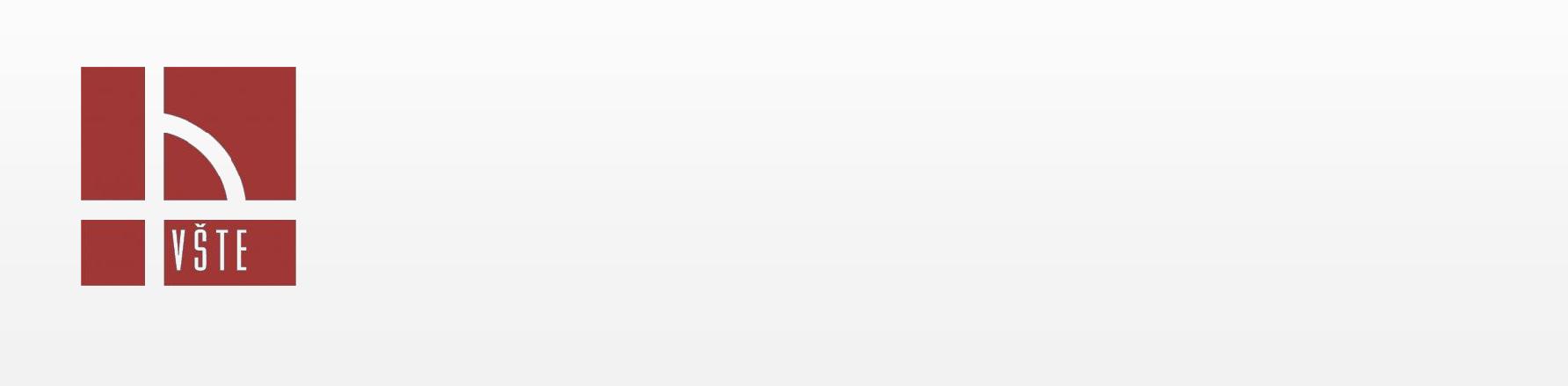 V ČESKÝCH BUDĚJOVICÍCHStátní závěrečné zkouškyDP_LT_K_č.2Státní závěrečné zkoušky v oboru Logistické technologieSZZ v oboru Logistické technologie jsou složeny ze 3 částí:Logistika SZZ z volitelného bloku předmětů (A, B ) Obhajoba diplomové práce 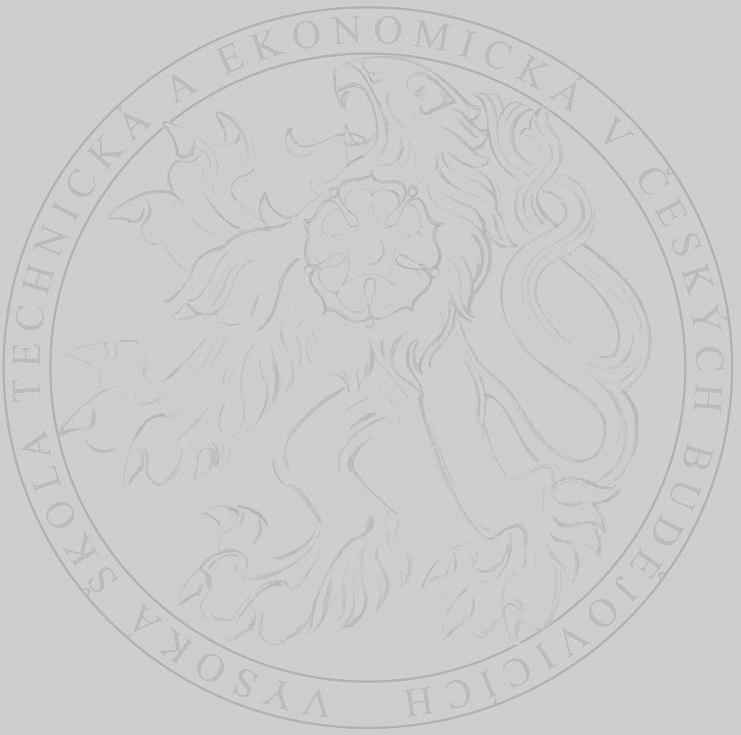 Předmět SZZPrerekvizityPředmět SZZ(Předpokladem je absolvování modulů)(Předpokladem je absolvování modulů)Řízení dodavatelských řetězcůŘízení dodavatelských řetězcůLogistikaNástroje finanční politiky v logisticeNástroje finanční politiky v logisticeLogistika služebLogistika služebBezpečnost a spolehlivost v logisticeBezpečnost a spolehlivost v logisticeBlok ATechnologie city logistikyTechnologie city logistikyBlok ADopravní logistikaDopravní logistikaDopravní logistikaDopravní telematikaDopravní telematikaBlok BVýrobní logistikaVýrobní logistikaBlok BDynamické plánování výrobyDynamické plánování výrobyVýrobní logistikaAutomatizace a robotizace logistických procesůAutomatizace a robotizace logistických procesůDiplomová práceDiplomová práceDiplomová práceObhajobaPožadované kredityPožadované kredityPožadované kreditydiplomové práce93 kreditů z povinných předmětů93 kreditů z povinných předmětů93 kreditů z povinných předmětůdiplomové práce19 kredity z povinně volitelných předmětů19 kredity z povinně volitelných předmětů19 kredity z povinně volitelných předmětů19 kredity z povinně volitelných předmětů19 kredity z povinně volitelných předmětů19 kredity z povinně volitelných předmětů8 kreditů z volitelných předmětů8 kreditů z volitelných předmětů